艺术教育部教室申请表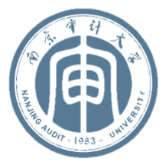 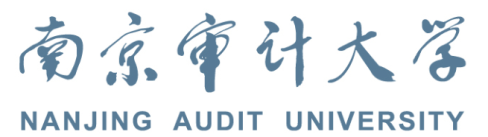 尊敬的领导老师：   我校（组织名称）将于（活动时间）召开（活动名称），故申请艺术教育部教室作为（用途），具体情况如下：特此申请，望给予安排！                                   艺术教育部（盖章/签字）：                                   场馆中心（盖章/签字）：年    月    日申请单位申请教室（名称及号码）借用时间  使用人数负责人及联系方式